			Donja’s Dogs Foster Care Information & Requirements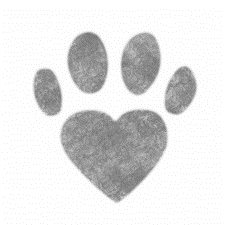 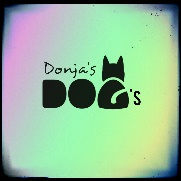 We here at Donja’s Dogs run a purely foster based rescue and all dogs that have been rescued by us from shelters stay in our care until adopted. We are always in need of foster parents that can take in one or more shelter rescues until they find their second chance home. We provide all vaccines, prevention, medical care, and food for all our foster animals that will be in your care.Requirements:The ability to transport/arrange transport for foster animal to weekly adoption eventsFenced yard or the ability to walk the foster animal safely on propertyAll personal animals be up to date on vaccines and free of fleas and ticks (veterinary records may be required)The foster animal must be in an indoor home setting for most of his/her stay except for playtime, potty breaks and appropriate outdoor excursions. The foster animal is to never be left outside unattended, tied to anything at any time or let to roam free any other place than your residence. If at anytime the foster animal were to be injured, become ill or need new placement you are to contact Donja’s Dogs IMMEDIATELY. NAME:_______________________________________________________________________________FULL ADDRESS:________________________________________________________________________PHONE #:________________________________SECONDARY PHONE #:___________________________EMAIL:_______________________________________________________________________________PERSONAL ANIMALS IN HOUSEHOLDNAME:			SPECIES:		BREED:			AGE:	HEALTH CONDITIONS:	______________________________________________________________________________________________________________________________________________________________________________________________________________________________________________________________________________________________________________________________________________________________________________________________________________________________________________________________________________________________________________________________Name of Current Certified Veterinarinarian:_________________________________________________I claim that everything filled out above by myself is correct, current and to the best of my knowledge true. If anything were to happen to my current Donja’s Dogs foster I will give full disclosure of the events leading up to any incident involving a Donja’s Dogs foster animal. Please recognize that any foster animal brought into any household with personal animals may take time to acclimate to all surroundings and if at any time the foster arraignment may not work out in any way you must contact Donja’s Dogs immediatelySignature:______________________________________________________________Date:___________________Donja’s Dogs Representative:______________________________________________Date:___________________“ A Dog Need Not Be Purebred to be Pure of Heart”		“I AM a Foster Parent, I Save Lives”